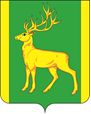 РОССИЙСКАЯ  ФЕДЕРАЦИЯИРКУТСКАЯ  ОБЛАСТЬ     АДМИНИСТРАЦИЯ МУНИЦИПАЛЬНОГО ОБРАЗОВАНИЯКУЙТУНСКИЙ РАЙОНПОСТАНОВЛЕНИЕ  «16» декабря 2022 г.                         р. п. Куйтун                                                             № 1591-п	О внесении изменений в постановление администрации муниципального образования Куйтунский район   от 20.08.2020 года № 652-п «о создании Координационного Совета по культуре при администрации муниципального образования Куйтунский район»В связи с кадровыми изменениями в администрации муниципального образования Куйтунский район, соответствии с федеральным законом от 06.10.2003 года № 131 - ФЗ «Об общих принципах организации местного самоуправления в Российской Федерации», руководствуясь постановлением  администрации муниципального образования Куйтунский район   от 20.08.2020 года № 652-п «о создании Координационного Совета по культуре при администрации муниципального образования Куйтунский район», ст. 37, 46 Устава муниципального образования Куйтунский район, администрация муниципального образования Куйтунский район П О С Т А Н О В Л Я Е Т:	1. Внести в постановление администрации муниципального образования Куйтунский район от 20.08.2020 года № 652-п «о создании Координационного совета по культуре при администрации муниципального образования Куйтунский район» следующие изменения:1.1. В приложении 1 к постановлению состав комиссии Координационного Совета по культуре при администрации муниципального образования Куйтунский район изложить в новой редакции (Приложение).2.  Начальнику организационного отдела управления по правовым вопросам, работе с архивом и кадрами администрации муниципального образования Куйтунский район Чуйкиной И.В. разместить постановление в сетевом издании «Официальный сайт муниципального образования Куйтунский район» в информационно-телекоммуникационной сети «Интернет» куйтунскийрайон.рф, опубликовать настоящее постановление в газете «Вестник Куйтунского района». 3. Начальнику архивного отдела управления по правовым вопросам, работе с архивом и кадрами администрации муниципального образования Куйтунский район Хужеевой Е.В. внести информационную справку в оригинал постановления от 20.08.2020 года № 652-п в первом абзаце о внесении изменений. 4. Старшему инспектору отдела культуры администрации муниципального образования Куйтунский район Кравченко А.А. разместить настоящее постановление на официальном сайте отдела культуры администрации муниципального образования Куйтунский район (www.kuitunkult.irk.muzkult.ru).4. Настоящее постановление   вступает в силу со дня его подписания. Исполняющий обязанности мэра муниципального образования Куйтунский район 										 А.А. Непомнящий УТВЕРЖДЕНОПриложениеПостановления администрациимуниципального образованияКуйтунский районот «16» декабря 2022  № 1591-пСостав комиссииКоординационного Совета при администрации муниципального образования Куйтунский район Председатель комиссии: Исполняющий обязанности мэра муниципального образования Куйтунский район – Непомнящий Алексей АнатольевичЗаместитель председателя комиссии:Исполняющий обязанности заместителя мэра по социальным вопросам администрации муниципального образования Куйтунский район – Куликова Ираида ВасильевнаСекретарь комиссии: Главный специалист по социально-культурной деятельности отдела культуры администрации муниципального образования Куйтунский район – Гришкевич Юлия Вячеславовна.Члены комиссии:Алексеенко Галина Алексеевна - глава Большекашелакского сельского поселения;Бойко Елена Викторовна – директор МКУК Каразейский КРЦ «Колос»; Буркова Надежда Михайловна - директор МКУК «Усть-Кадинский СКЦ»;Белан Татьяна Викторовна – директор МКУК «Большекашелакский СКЦ»;Братко Мария Петровна – директор МКУК «Новотельбинский СКЦ»;Гришина Ирина Николаевна - директор МКУК СКЦ «Радуга»;Гришкина Любовь Сергеевна – директор МКУК «Тулюшский КДЦ»Гришкин Сергей Николаевич – глава Каразейского сельского поселенияГерасенко Андрей Юрьевич - директор МКУК «Мингатуйский СКЦ»;Зенчик Надежда Александовна - директор МКУК «Ленинский ЦД»; Капустина Елена Владимировна – глава Лермонтовского сельского поселения;Колесова Евгения Евгеньевна - начальник отдела культуры администрации муниципального образования Куйтунский район;Кошелева Марина Николаевна - директор МКУК «Уянский СКЦ»;Козаченко Никита Петрович – глава Иркутского сельского поселения;Кузьмин Дмитрий Петрович - директор МКУК «Кундуйский СКЦ»;Лавшук Александр Петрович – глава Андрюшинского сельского поселения;Майорова Лариса Викторовна – директор МКУК «Кадинский СКЦ»;Майоров Валентин  Константинович – глава Чеботарихинского сельского поселения;Моисеева Оксана Петровна - директор МКУК «Андрюшинский ЦКДО»;Мельгунова Светлана Михайловна - директор МКУК «Панагинский СКЦ»;Негородова Светлана Николаевна - директор МКУК «Харикский СКЦ»;Николаев Александр Валентинович - директор МКУК «Лермонтовский СКЦ»;Савченко Анастасия Сергеевна – директор МКУК «Алкинское СКО»;Сизова Надежда Евгеньевна - директор МКУК «СКО»;Сизых Татьяна Владимировна - директор МКУК «Барлукский СКЦ»;Синицина Оксана Викторовна - директор МКУК «Карымский СКЦ»;Тихонова Ольга Ивановна - глава Карымского сельского поселения;Тимофеев Виктор Георгиевич – глава Кундуйского сельского поселения;Харитонов Александр Александрович - директор МКУК «Уховский СКЦ «Сибирь»;Черентаев Николай Васильевич - глава Уянский сельского поселения;Чуприкова Наталья Петровна - МКУК «Чеботарихинский СКЦ»;Шамонина Людмила Петровна - директор МКУК «Куйтунский районный краеведческий музей»;Шевелева Оксана Павловна - директор МКУ ДО «Межпоселенческая детская школа искусств»;Шаура Татьяна Дмитриевна - директор МКУК «Куйтунская межпоселенческая районная библиотека»;Яковлева Людмила Иннокентьевна - глава Куйтунского городского поселения. 